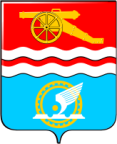 Орган местного самоуправления«Администрация города Каменска-Уральского»Отраслевой орган администрации городаКаменска-Уральского по городскому хозяйству ПРИКАЗ  От 04.07.2019 г.  № 13						          г. Каменск-УральскийОб утверждении  Программы мероприятий по  профилактике нарушений обязательных требований, установленных в отношении сохранности автомобильных дорог местного значения федеральными законами,  законами субъектов Российской Федерации, а также муниципальными правовыми актами на 2019 год В соответствии с Федеральным законом от 03.07.2016 № 277-ФЗ «О внесении изменений в Федеральный закон «О защите прав юридических лиц и индивидуальных предпринимателей при осуществлении государственного контроля (надзора) и муниципального контроля» и Федеральный закон «О стратегическом планировании в Российской Федерации»» и руководствуясь Федеральным законом от 06.10.2003 № 131-ФЗ «Об общих принципах организации местного самоуправления в Российской Федерации» ПРИКАЗЫВАЮ:1. Утвердить прилагаемую Программу мероприятий по профилактике нарушений обязательных требований, установленных в отношении сохранности автомобильных дорог местного значения федеральными законами, законами субъектов Российской Федерации, а также муниципальными правовыми актами на 2019 год (далее – Программа).2. Специалистам Отраслевого органа Администрации города Каменска-Уральского по городскому хозяйству, уполномоченным на осуществление муниципального контроля  за обеспечением сохранности автомобильных дорог местного значения в границах муниципального образования город Каменск-Уральский обеспечить в пределах своей компетенции выполнение Программы, утвержденной пунктом 1 настоящего приказа.3. Приказ Отраслевого органа Администрации города Каменска-Уральского по городскому хозяйству от 26.11.2019 № 29 «Об утверждении  Программы мероприятий по  профилактике нарушений обязательных требований, установленных в отношении сохранности автомобильных дорог местного значения федеральными законами,  законами субъектов Российской Федерации, а также муниципальными правовыми актами на 2019 год»  признать утратившим силу.4. Разместить настоящий приказ на официальном сайте Администрации города Каменска-Уральского.5. Контроль за исполнением настоящего приказа оставляю за собой.Начальник отраслевого органа                                                                    администрации городапо городскому хозяйству        					                       В.Ю. ПлаксинУтвержденаприказом отраслевого органа Администрации города Каменска-Уральского по городскому  хозяйству                                                                                                   от 04.07.2019г № 13Программа мероприятий по  профилактике нарушений обязательных требований, установленных в отношении сохранности автомобильных дорог местного значения федеральными законами,  законами субъектов Российской Федерации, а также муниципальными правовыми актами на 2019 годПрограмма профилактики нарушений обязательных требований при осуществлении муниципального контроля за обеспечением сохранности автомобильных дорог местного значения, осуществляемого на территории муниципального образования город Каменск-Уральский на 2019 год, разработана в соответствии с постановлением Правительства Российской Федерации от 26.12.2018 № 1680 «Об утверждении общих требований к организации и осуществлению органами государственного контроля (надзора), органами муниципального контроля мероприятий по профилактике нарушений обязательных требований, требований, установленных муниципальными правовыми актами».Раздел I. Анализ и оценка состояния подконтрольной сферы1. Вид осуществляемого муниципального контроля:1.1. В соответствии с постановлением Администрации города Каменска-Уральского от 08.10.2018 № 867 «Об утверждении перечня видов муниципального контроля, осуществляемых на территории муниципального образования город Каменск-Уральский, и органов местного самоуправления, ответственных за их осуществление» Администрация города Каменска-Уральского в лице Отраслевого органа администрации города Каменска-Уральского по городскому хозяйству осуществляет муниципальный контроль за обеспечением сохранности автомобильных дорог местного значения в границах муниципального образования город Каменск-Уральский(далее – муниципальный контроль за обеспечением сохранности автомобильных дорог местного значения).1.2. Предметом муниципального контроля за обеспечением сохранности автомобильных дорог местного значения является соблюдение субъектами муниципального контроля требований, установленных федеральными законами, нормативными правовыми актами Свердловской области,  нормативными правовыми актами муниципального образования город Каменск-Уральский:- по использованию полос отвода и придорожных  полос автомобильных дорог местного значения, в том числе технических требований и условий по размещению объектов дорожного сервиса, рекламных конструкций, инженерных коммуникаций, подъездов, съездов, примыканий и иных объектов, размещенных в полосах отвода и придорожных полосах автомобильных дорог, а также требований и условий по присоединению объектов дорожного сервиса к автомобильным дорогам;- по соблюдению обязанностей при использовании автомобильных дорог в части недопущения повреждения автомобильных дорог и их элементов. 2. Обзор. Муниципальный контроль за обеспечением сохранности автомобильных дорог местного значения.2.1. Мероприятия программы реализуются контрольными органами в отношении неопределенного круга лиц, использующих автомобильные дороги на территории города Каменска-Уральского в части недопущения повреждения автомобильных дорог и их элементов, а также отдельной совокупности подконтрольных субъектов, использующих полосы отвода и придорожные  полосы автомобильных дорог местного значения.2.2. Основными функциями при осуществлении муниципального контроля за обеспечением сохранности автомобильных дорог местного значения являются:- проверка соблюдения требований технических условий по размещению объектов, предназначенных для осуществления дорожной деятельности, объектов дорожного сервиса, рекламных конструкций и других объектов в полосе отвода и придорожной полосе автомобильных дорог местного значения;- проверка соблюдения пользователями автомобильных дорог, лицами, осуществляющими деятельность в пределах полос отвода и придорожных полос, правил использования полос отвода и придорожных полос, а также обязанностей при использовании автомобильных дорог местного значения в части недопущения повреждения автомобильных дорог и их элементов;- проверка соблюдения весовых и габаритных параметров транспортных средств при движении по автомобильным дорогам местного значения, включая периоды временного ограничения движения транспортных средств.2.3. В 2018 году в рамках осуществления муниципального контроля за обеспечением сохранности автомобильных дорог местного значения на территории муниципального образования город Каменск-Уральский проведена 1 плановая проверка, в ходе которой не было выявлено нарушений обязательных требований. Внеплановые проверки не проводились2.4. В рамках проведения работы по профилактике нарушений обязательных требований законодательства в сфере обеспечения сохранности автомобильных дорог местного значения на территории муниципального образования город Каменск-Уральский в 2018 были разработаны и размещены для ознакомления на сайте органа местного самоуправления: 1) перечень нормативных правовых актов и их отдельных частей, содержащих обязательные требования, соблюдение которых оценивается при проведении мероприятий по контролю при осуществлении муниципального контроля за обеспечением сохранности автомобильных дорог местного значения;2) реестр подконтрольных субъектов и история их проверок при осуществлении муниципального контроля.С юридическими лицами и индивидуальными предпринимателями в 2018 году проводилась информационно-разъяснительная работа, направленная на предотвращение нарушений с их стороны.3. Цели и задачи программы профилактики нарушений, направленные на минимизацию рисков причинения вреда охраняемым законом ценностям и (или) ущерба, основанные на описании подконтрольной среды.Цели программы профилактики:1) предупреждение нарушений юридическими лицами, индивидуальными предпринимателями требований законодательства Российской Федерации, нормативных правовых муниципального образования город Каменск-Уральский в сфере обеспечения сохранности автомобильных дорог местного значения;2) повышение правосознания и правовой культуры юридических лиц и индивидуальных предпринимателей в сфере обеспечения сохранности автомобильных дорог местного значения.Задачи программы профилактики: 1) выявление причин, факторов и условий, способствующих нарушению требований законодательства Российской Федерации, нормативных правовых муниципального образования город Каменск-Уральский в сфере обеспечения сохранности автомобильных дорог местного значения, определение способов устранения или снижения рисков их возникновения;2) устранение причин, факторов и условий, способствующих нарушению требований законодательства Российской Федерации, нормативных правовых муниципального образования город Каменск-Уральский в сфере обеспечения сохранности автомобильных дорог местного значения; 3) формирование единого понимания требований законодательства Российской Федерации, нормативных правовых муниципального образования город Каменск-Уральский в сфере обеспечения сохранности автомобильных дорог местного значения как у должностных лиц, осуществляющих муниципальный контроль, так и у подконтрольных субъектов; 4) создание системы консультирования подконтрольных субъектов;5) создание мотивации к добросовестному поведению у юридических лиц и индивидуальных предпринимателей.Раздел II. План мероприятий по профилактике нарушений на 2019 годРаздел III. Проект плана мероприятий по профилактике нарушений на 2020 и 2021 годыРаздел IV. Отчетные показатели программы профилактики на 2019 годРаздел V. Проект отчетных показателей программы профилактики 
на 2020 и 2021 годы№ п/пНаименование мероприятияСрок выполненияОтветственное лицо12351.Размещение на официальном сайте города Каменска-Уральского в разделе «Муниципальный контроль» в сети «Интернет» нормативных правовых актов, муниципальных нормативных правовых актов или их отдельных частей, содержащих обязательные требования, требования, установленные муниципальными правовыми актами, оценка соблюдения которых является предметом муниципального контроля, а также текстов соответствующих нормативных правовых актовпостоянноОтраслевой органа администрации города Каменска-Уральского по городскому хозяйству (В. Ю. Плаксин)2.Информирование подконтрольных субъектов по вопросам соблюдения обязательных требований, установленных муниципальными правовыми актами на официальном сайте города Каменска-Уральского в разделе «Муниципальный контроль» в сети «Интернет»по мере необходимостиОтраслевой органа администрации города Каменска-Уральского по городскому хозяйству (В. Ю. Плаксин)3.Обобщение практики осуществления муниципального контроля и размещение на официальном сайте города Каменска-Уральского в разделе «Муниципальный контроль» в сети «Интернет»  соответствующих обобщенийодин раз в полгодаОтраслевой органа администрации города Каменска-Уральского по городскому хозяйству (В. Ю. Плаксин)4.Выдача предостережений о недопустимости нарушения обязательных требований, в соответствии с частями 5-7 статьи 8.2 Федерального закона от 26.12.2008 № 294-ФЗ «О защите прав юридических лиц и индивидуальных предпринимателей при осуществлении государственного контроля (надзора) и муниципального контроля», если иной порядок не установлен федеральным законом. по мере необходимостиОтраслевой органа администрации города Каменска-Уральского по городскому хозяйству (В. Ю. Плаксин)№ п/пНаименование мероприятияСрок выполненияОтветственное лицо12351.Размещение на официальном сайте города Каменска-Уральского в разделе «Муниципальный контроль» в сети «Интернет» нормативных правовых актов, муниципальных нормативных правовых актов или их отдельных частей, содержащих обязательные требования, требования, установленные муниципальными правовыми актами, оценка соблюдения которых является предметом муниципального контроля, а также текстов соответствующих нормативных правовых актовпостоянноОтраслевой органа администрации города Каменска-Уральского по городскому хозяйству (В. Ю. Плаксин)2.Информирование подконтрольных субъектов по вопросам соблюдения обязательных требований, установленных муниципальными правовыми актами на официальном сайте города Каменска-Уральского в разделе «Муниципальный контроль» в сети «Интернет»по мере необходимостиОтраслевой органа администрации города Каменска-Уральского по городскому хозяйству (В. Ю. Плаксин)3.Обобщение практики осуществления муниципального контроля и размещение на официальном сайте города Каменска-Уральского в разделе «Муниципальный контроль» в сети «Интернет»  соответствующих обобщенийодин раз в полгодаОтраслевой органа администрации города Каменска-Уральского по городскому хозяйству (В. Ю. Плаксин)4.Выдача предостережений о недопустимости нарушения обязательных требований, в соответствии с частями 5-7 статьи 8.2 Федерального закона от 26.12.2008 № 294-ФЗ «О защите прав юридических лиц и индивидуальных предпринимателей при осуществлении государственного контроля (надзора) и муниципального контроля», если иной порядок не установлен федеральным законом. по мере необходимостиОтраслевой органа администрации города Каменска-Уральского по городскому хозяйству (В. Ю. Плаксин)№ п/пНаименование показателяМетодика расчета показателяБазовый период(целевые значения  предшествую-щего года)Целевое значение На 2019 год123451.Количество проведенных профилактических мероприятийпоказатель имеет абсолютное значение122.Количество субъектов, в отношении которых проведены профилактические мероприятияпоказатель имеет абсолютное значение03№ п/пНаименование показателяМетодика расчета показателяБазовый период(целевые значения  текущего года)Целевое значениепоказателей Целевое значениепоказателей № п/пНаименование показателяМетодика расчета показателяБазовый период(целевые значения  текущего года)на 2020 годна 2021 год1234561.Количество проведенных профилактических мероприятийпоказатель имеет абсолютное значение2342.Количество субъектов, в отношении которых проведены профилактические мероприятияпоказатель имеет абсолютное значение357